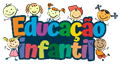 E.M.E.I.E.F JARDIM ADELAIDEPLANEJAMENTO JDII A E B- PROFESSORAS LÍGIA E VANDRÉASEMANA DE 12/07 À 16/07/2021 TEMA: FAUNA, FLORA E COMBATE AO TRABALHO INFANTIL.DIA: 12/07 – SEGUNDA – FEIRA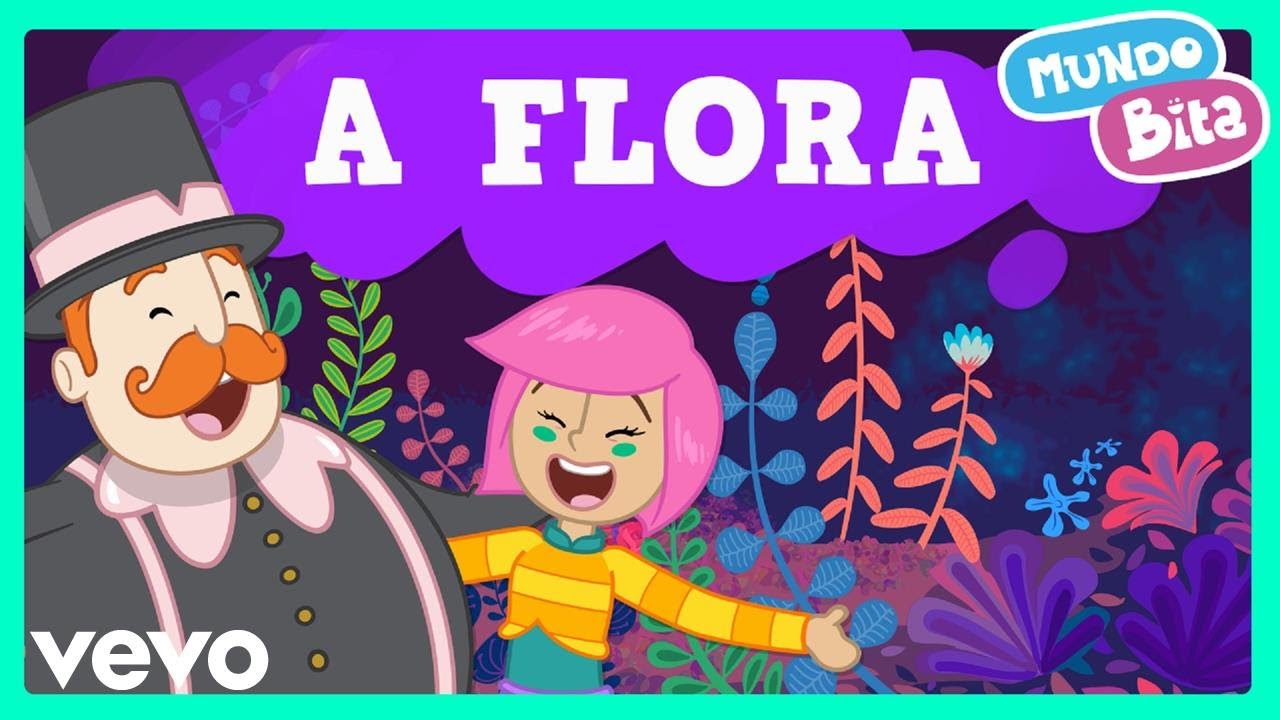 Link do vídeo: https://www.youtube.com/watch?v=EfVmLO0y0AU APÓS ASSISTIR AO VÍDEO, COMPLETE A PALAVRA COM AS CONSOANTES QUE ESTÃO FALTANDO E DEPOIS COPIE ABAIXO.DIA: 13/07 – TERÇA- FEIRA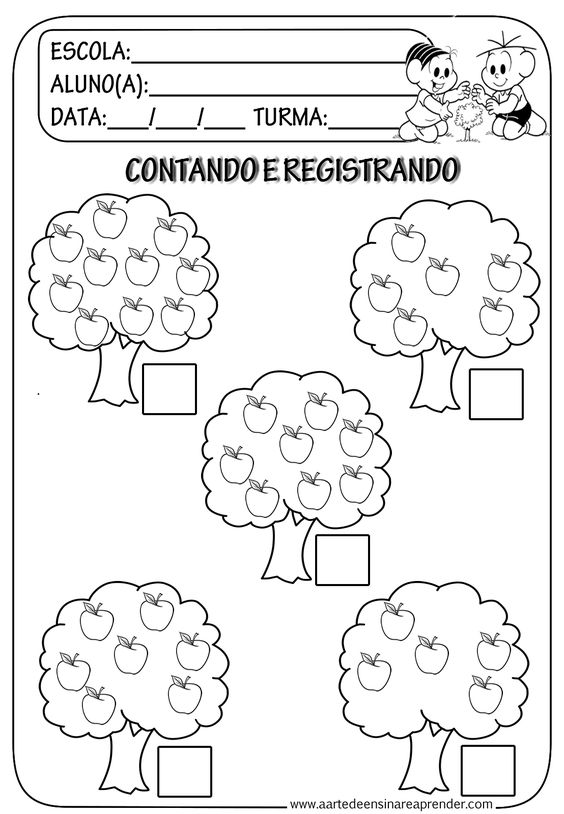 Imagem retirada de: https://br.pinterest.com/pin/355995545527873471/  DIA: 14/07 – QUARTA- FEIRAVAMOS TRABALHAR UM POUQUINHO DE COORDENAÇAO MOTORA FINA ? FAÇAM BOLINHAS PEQUENAS DE PAPEL CREPOM VERDE (OU PODEM UTILIZAR O PAPEL QUE TIVEREM EM CASA E COLE NA COPA DA ÁRVORE COMO SE FOSSEM FOLHAS, TRABALHANDO ASSIM O MOVIMENTO DE PINÇA OK!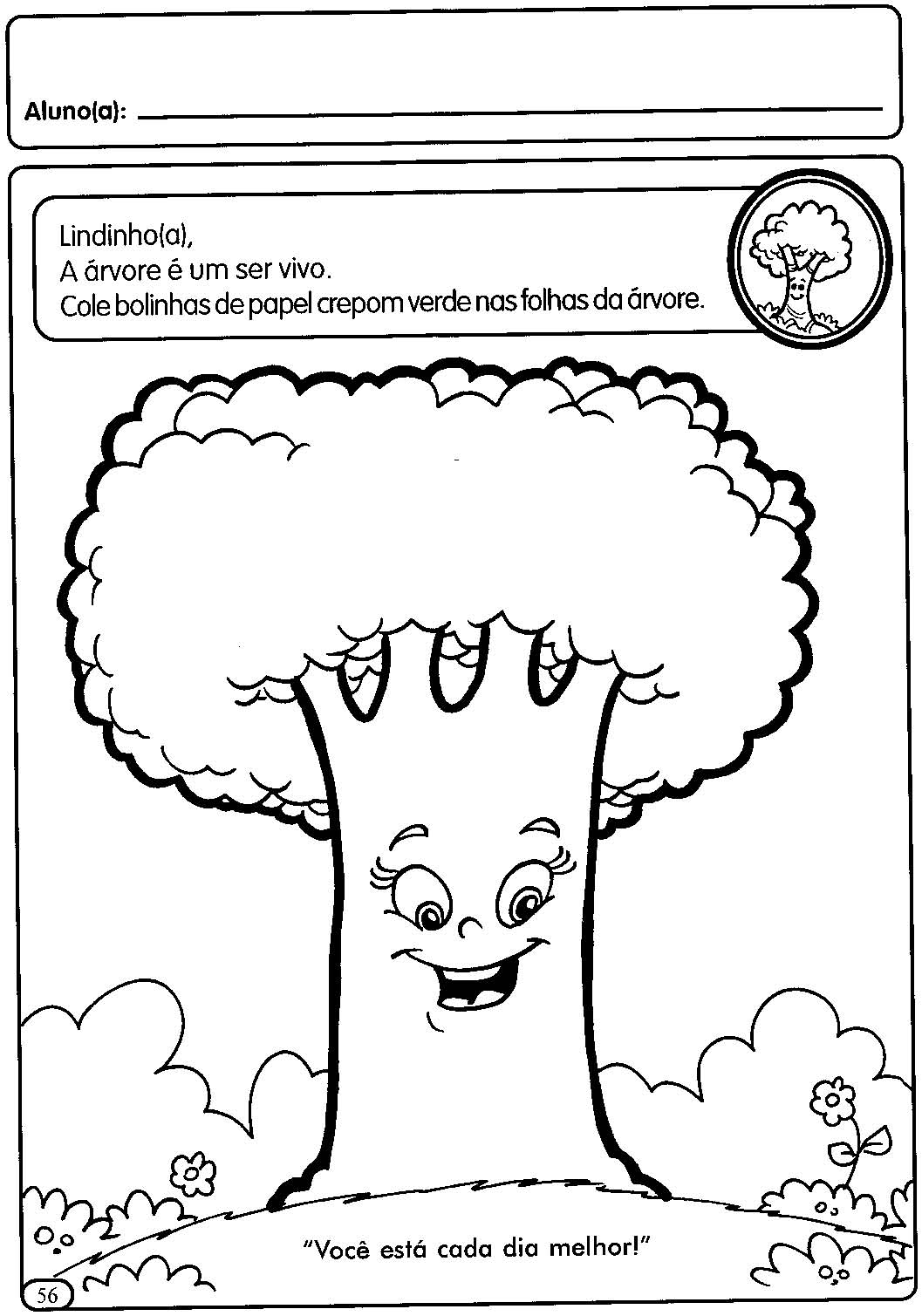 Imagem retirada de: https://www.espacoeducar.net/2016/10/atividades-para-educacao-infantil-as.html DIA: 15/07 – QUINTA FEIRA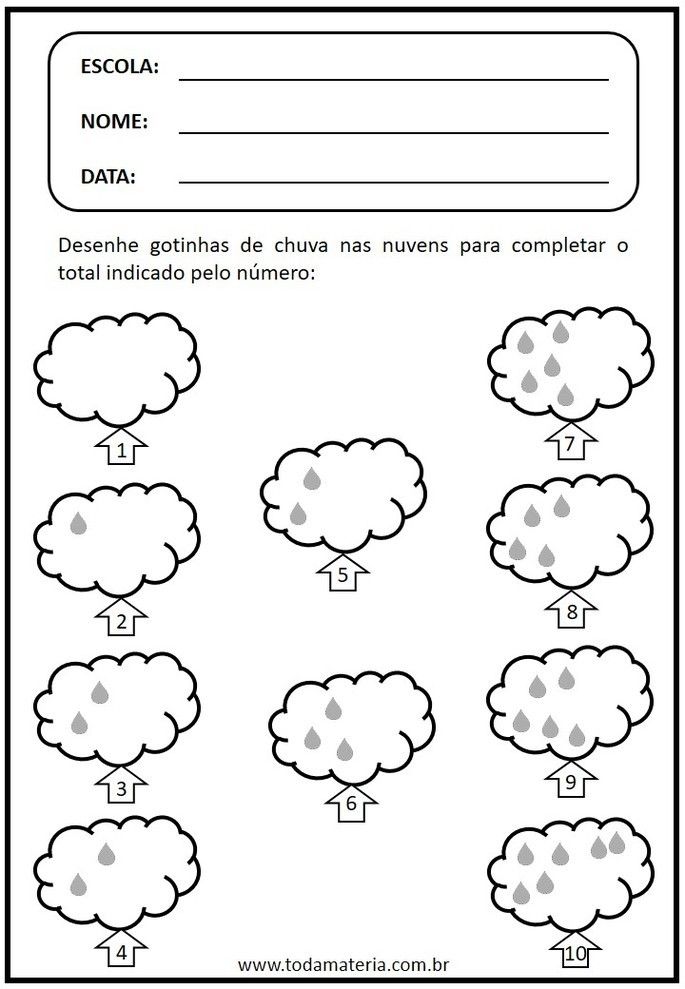 Imagem retirada de: https://br.pinterest.com/pin/638244578440713752/ DIA: 16/07 – SEXTA- FEIRA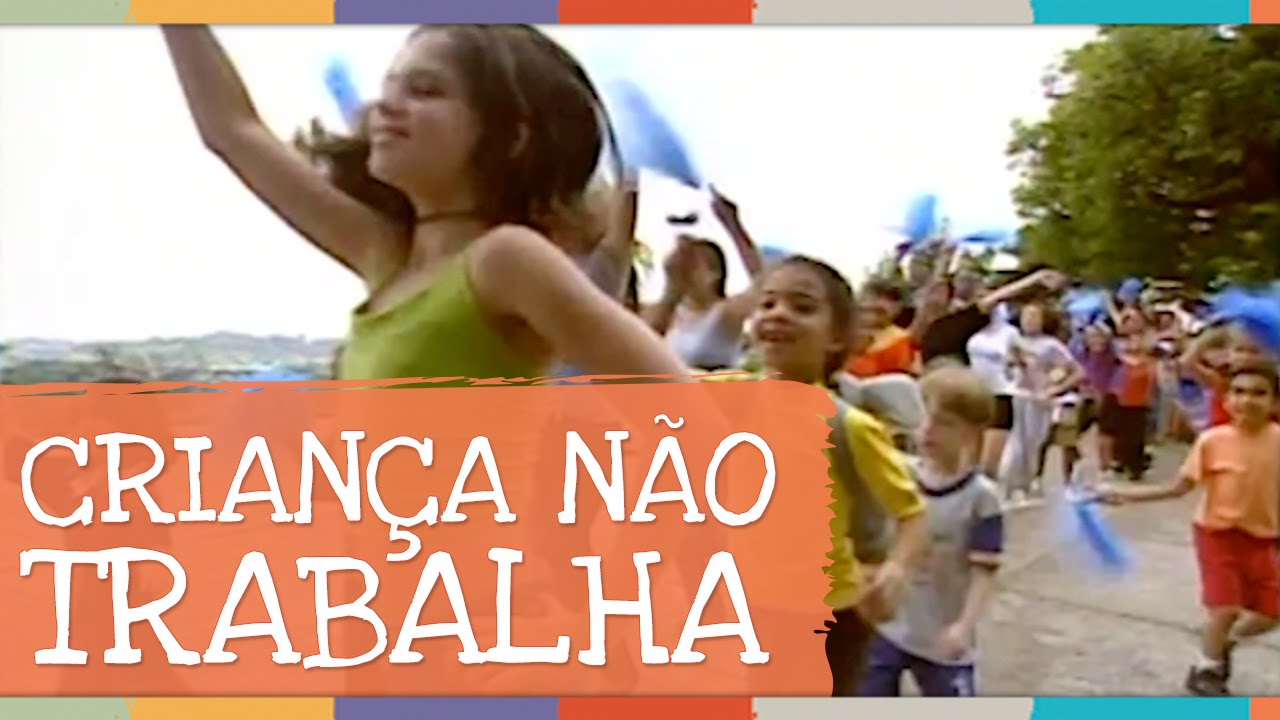 Link: https://www.youtube.com/watch?v=lgDOXkKSobMAPÓS ASSISTIR AO VIDEO, VAMOS CONFECCIONAR UM CATA-VENTO PARA COMEMORAR O DIA DO COMBATE MUNDIAL AO TRABALHO INFANTIL.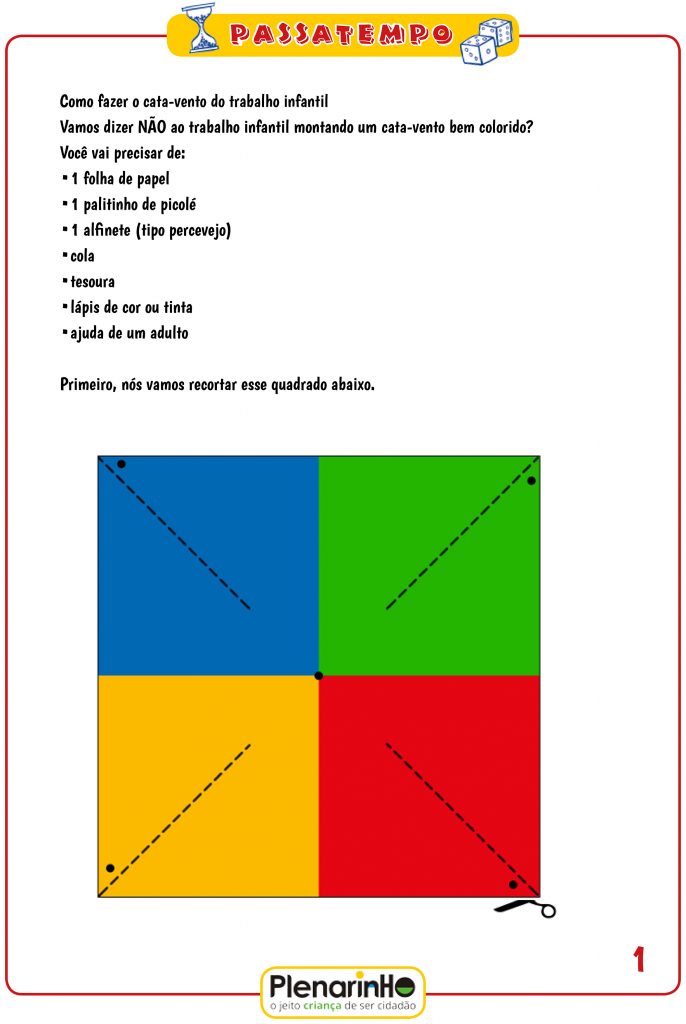 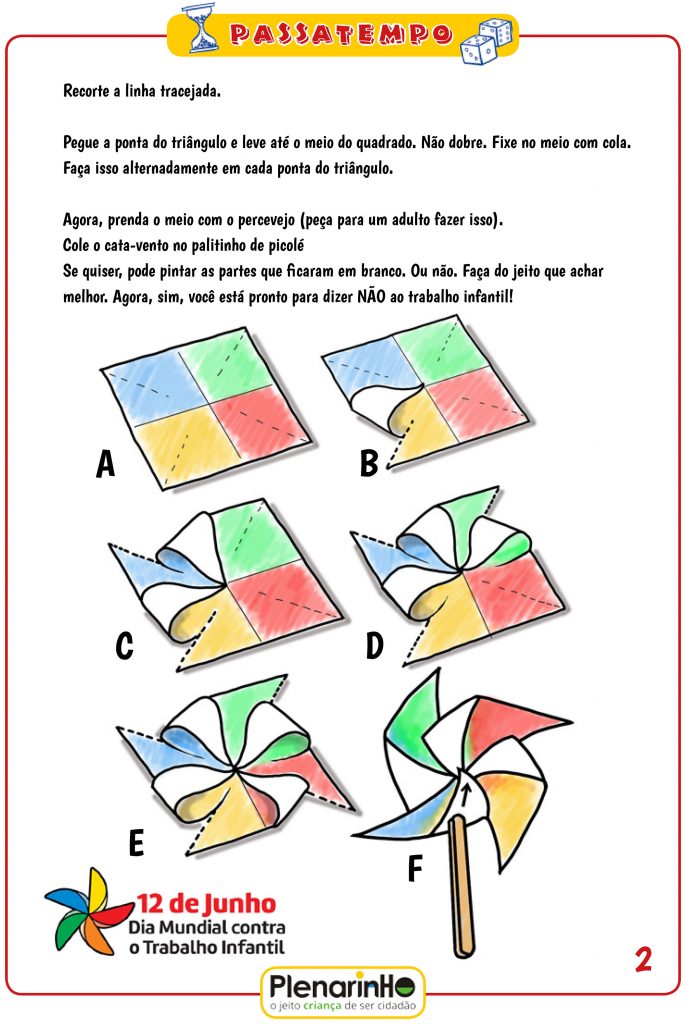 Fonte: https://plenarinho.leg.br/index.php/2018/06/passatempo-faca-um-cata-vento-contra-o-trabalho-infantil/ NÃO SE ESQUEÇAM DE ENVIAR FOTOS, VÍDEOS OU ÁUDIOS DAS ATIVIDADES PARA A PROFESSORA. E.M.E.I.E.F JARDIM ADELAIDEPLANEJAMENTO JDII A E B- PROFESSORAS LÍGIA E VANDRÉASEMANA DE 19/07 À 23/07/2021 TEMA: ESTAÇÕES DO ANO- INVERNODIA- 19/07- SEGUNDA- FEIRA 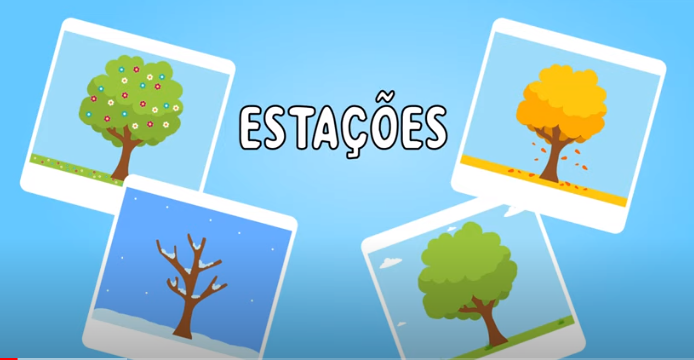 VÍDEO: APRENDA TODAS AS ESTAÇÕES DO ANO // CONTOTOYS EDUCACIONALLINK DO VÍDEO: https://www.youtube.com/watch?v=NJEZr6zcXnsASSISTA O VÍDEO E DEPOIS REPRESENTE ATRAVÉS DE UM DESENHO A ESTAÇÃO DO ANO EM QUE NOS ENCONTRAMOS.DIA- 20/07- TERÇA – FEIRAPINTE O DESENHO QUE REPRESENTA O INVERNO E COMPLETE A PALAVRA ABAIXO COM AS VOGAIS QUE FALTAM.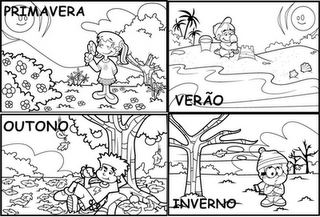 DIA- 21/07- QUARTA -FEIRA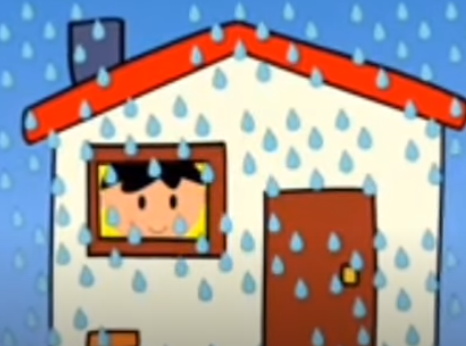 VÍDEO: CHEGADA DO INVERNO (RECONTADO POR ERIKA MX)LINK DO VÍDEO: https://www.youtube.com/watch?v=A-mofItYYHAATIVIDADE: NOS CONTE POR ÁUDIO AS ROUPAS, ACESSÓRIOS QUE VOCÊ USA NO INVERNO E DEPOIS CONTE AS FIGURAS ABAIXO E COLOQUE O NUMERAL DE ACORDO COM A QUANTIDADE.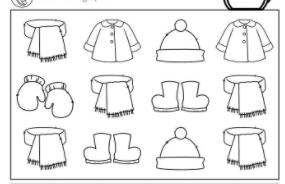 DIA- 22/07QUINTA-FEIRA TEMOS LOGO ABAIXO ALGUNS ALIMENTOS TÍPICOS DO INVERNO COM SEUS RESPECTIVOS NOMES. OBSERVE-OS E DEPOIS ENCONTRE AS PALAVRAS PINTANDO COM CORES DIFERENCIADAS.                                       MAÇÃ                                                                                BANANA                                                                                                                                       SOPA                                                                                        CAFÉ                            SORVETE                                                                                        CHÁ                                                                                                 ABACAXI  BOLO                                                               PIRULITO                                                                                                            LARANJA       PÃO                                                    ARROZ-DOCE                                                                             SUCO                            CHOCOLATE QUENTEDIA- 23/07-SEXTA- FEIRA ATIVIDADE: JOGO DA MEMÓRIACOMO BRINCAR:  PRIMEIRO VOCÊ DEVERÁ PINTAR E DEPOIS RECORTAR CADA QUADRADO, EM SEGUIDA HORA DE BRINCAR, CADA PARTICIPANTE DEVE, NA SUA VEZ, VIRAR DUAS PEÇAS E DEIXAR QUE TODOS AS VEJAM. CASO AS FIGURAS SEJAM IGUAIS, O PARTICIPANTE DEVE RECOLHER CONSIGO ESSE PAR E JOGAR NOVAMENTE. SE FOREM PEÇAS DIFERENTES, ESTAS DEVEM SER VIRADAS NOVAMENTE, E SENDO PASSADA A VEZ AO PARTICIPANTE SEGUINTE.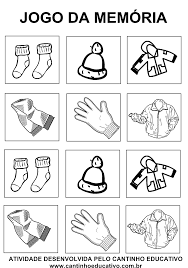 OAINVERNONVRN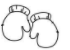 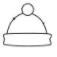 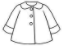 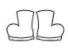 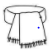 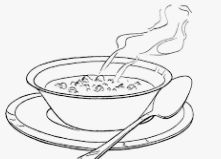 SOPA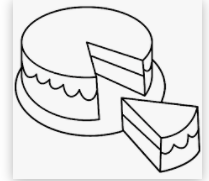 BOLO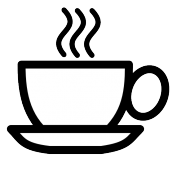 CHÁ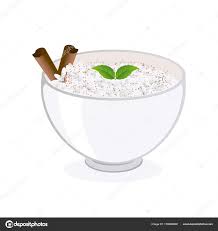 ARROZ- DOCE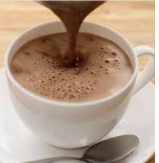 CHOCOLATE QUENTE